	В соответствии с подпунктом «г» пункта 1.2.1. Положения о Комитете образования, культуры, спорта и работы с молодежью Администрации города Костромы, утвержденного постановлением Администрации города Костромы от 9 ноября 2012 года      № 2366 	О Б Я З Ы В А Ю:	1. Руководителей муниципальных общеобразовательных организаций города Костромы:  	1.1. взять под личный контроль обеспечение 100 % занятости и организации досуга несовершеннолетних учащихся, состоящих на различных видах профилактического учета;	1.2. назначить приказом по учреждению ответственного за организацию досуга и занятости несовершеннолетних учащихся, состоящих на различных видах профилактического учета;	1.3. приказом по учреждению закрепить за каждым учащимся данной категории кураторов.	2. Ответственным за организацию досуга и занятости несовершеннолетних учащихся, состоящих на различных видах профилактического учета:	2.1. довести до сведения родителей (законных представителей) через сайт общеобразовательных организаций, электронный дневник учащегося, родительские собрания информацию об организации досуга и занятости несовершеннолетнего во внеурочное время и в каникулярный период (кружки, секции на базе школы, организаций дополнительного образования, школьный и городской план досуговых мероприятий); 	2.2. родителей (законных представителей) уведомить под личную подпись об ответственности за организацию досуга и занятости несовершеннолетних детей во внеурочное время и каникулярный период;	2.3. с несовершеннолетними учащимися, состоящими на различных видах профилактического учета и их родителями (законными представителями) провести индивидуальную разъяснительную работу об ответственности по организации досуга и занятости во внеурочное время и каникулярный период;	2.4. в срок за 5 дней до начала каникул предоставить информацию о занятости несовершеннолетних учащихся, состоящих на различных видах профилактического учета в Управление образования Комитета и в Отдел обеспечения деятельности КДН и ЗП городского округа города Костромы согласно прилагаемой формы (Приложение 1). 	3. Начальника Управления образования Комитета образования, культуры, спорта и работы с молодежью Администрации города Костромы (Т.Н.Скачкову), начальника Управления спорта и работы с молодежью Комитета образования, культуры, спорта и работы с молодежью Администрации города Костромы (Т.В.Соболева), начальника Управления культуры Комитета образования, культуры, спорта и работы с молодежью Администрации города Костромы (А.Б.Столярова):	3.1. принять меры по обеспечению полного охвата деятельностью учреждений культуры и дополнительного образования несовершеннолетних учащихся, состоящих на различных видах профилактического учета;	3.2. взять под личный контроль работу учреждений культуры и дополнительного образования по обеспечению занятости и организации досуга несовершеннолетних учащихся, состоящих на различных видах профилактического учета во внеурочное время и каникулярный период в соответствии с «Механизмом организации внеурочной, досуговой занятости несовершеннолетних, состоящих на различных видах учета в ведомствах системы профилактики» утвержденным Постановлением Комиссии по делам несовершеннолетних и защиты их прав городского округа город Кострома от 25 декабря 2018 года.	4. Контроль за исполнением распоряжения возложить на начальника Управления образования Комитета образования, культуры, спорта и работы с молодежью Администрации города Костромы (Т.Н.Скачкову), начальника Управления спорта и работы с молодежью Комитета образования, культуры, спорта и работы с молодежью Администрации города Костромы (Т.В.Соболева), начальника Управления культуры Комитета образования, культуры, спорта и работы с молодежью Администрации города Костромы (А.Б.Столярова), начальника отдела обеспечения деятельности КДН и ЗП городского округа города Костромы (С.Ю.Дубовицкая). Приложение на 1 листе.Заместитель главы Администрации -председатель Комитета образования, культуры,спорта и работы с молодежью                                                         	             М.Л.СоколоваСогласовано:Начальник Управления образования____________________Т.Н.Скачкова«___»_______________ 2019 годаНачальник Управления спорта и работы с молодежью ______________________Т.В.Соболева«___»________________2019 годаНачальник Управления культуры ______________________А.Б.Столярова«___»________________2019 годаНачальник отдела обеспечения деятельности КДН и ЗП городского округа города Костромы _____________________  С.Ю.Дубовицкая«___»_______________ 2019 годаРассылка:в дело -1 экз.исполнителю – 1 экз.в ОО – эл. почтойИсполнительС.Ю.Дубовицкая31-43-51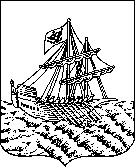 АДМИНИСТРАЦИЯ ГОРОДА КОСТРОМЫРАСПОРЯЖЕНИЕзаместителя главы Администрации – председателя Комитета образования, культуры, спорта и работы с молодежьюАДМИНИСТРАЦИЯ ГОРОДА КОСТРОМЫРАСПОРЯЖЕНИЕзаместителя главы Администрации – председателя Комитета образования, культуры, спорта и работы с молодежьюАДМИНИСТРАЦИЯ ГОРОДА КОСТРОМЫРАСПОРЯЖЕНИЕзаместителя главы Администрации – председателя Комитета образования, культуры, спорта и работы с молодежьюАДМИНИСТРАЦИЯ ГОРОДА КОСТРОМЫРАСПОРЯЖЕНИЕзаместителя главы Администрации – председателя Комитета образования, культуры, спорта и работы с молодежьюАДМИНИСТРАЦИЯ ГОРОДА КОСТРОМЫРАСПОРЯЖЕНИЕзаместителя главы Администрации – председателя Комитета образования, культуры, спорта и работы с молодежью23.10.2019№ 880-рз/IV 880-рз/IVОб организации досуга и занятости несовершеннолетних учащихся, состоящих на различных видах профилактического учета Об организации досуга и занятости несовершеннолетних учащихся, состоящих на различных видах профилактического учета Об организации досуга и занятости несовершеннолетних учащихся, состоящих на различных видах профилактического учета Об организации досуга и занятости несовершеннолетних учащихся, состоящих на различных видах профилактического учета Об организации досуга и занятости несовершеннолетних учащихся, состоящих на различных видах профилактического учета 